		Setna Sesja Polskiego Towarzystwa Biometrycznego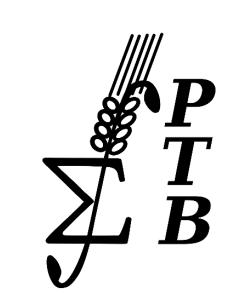 10 lutego 2023, sala C, Collegium Maximum, UP w PoznaniuProgram konferencji900	Otwarcie sesji900 – 920 	Anna Wolc: Zmienność dopasowania sieci neuronowej do frekwencji klas wagowych jaj kur nieśnych.920 – 940	Piotr Sulewski: Extended Easily Changeable Kurtosis Distribution.940 – 1010	Dariusz Kayzer: Canonical variate analysis applied to cross-classification with one observation in each subclass.1010 – 1030	Ewa Skotarczak, Tomasz Szwaczkowski, Wojciech Mueller, Sebastian Kujawa, Przemysław Nowak, Przemysław Idziaszek, Krzysztof Koszela, Anna Swat, Katarzyna Połtowicz, Mirosław Lisowski: Dwuetapowa, wielozmienna ocena efektów genetycznych kur nieśnych.1030 – 1130 	Przerwa: pokój 2701130 -	Walne Zgromadzenie Polskiego Towarzystwa Biometrycznego (pierwszy termin)1145 - 	Walne Zgromadzenie Polskiego Towarzystwa Biometrycznego (drugi termin)